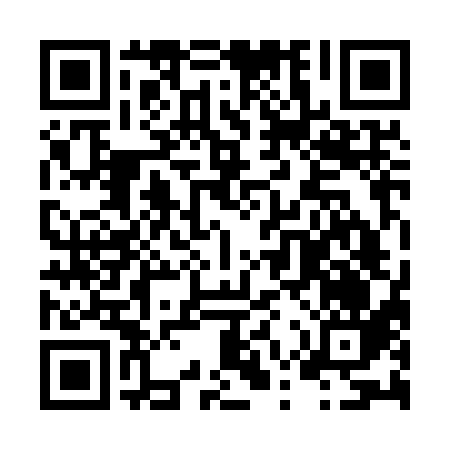 Ramadan times for Kundl, AustriaMon 11 Mar 2024 - Wed 10 Apr 2024High Latitude Method: Angle Based RulePrayer Calculation Method: Muslim World LeagueAsar Calculation Method: ShafiPrayer times provided by https://www.salahtimes.comDateDayFajrSuhurSunriseDhuhrAsrIftarMaghribIsha11Mon4:504:506:3212:223:336:126:127:4912Tue4:484:486:3012:223:346:146:147:5013Wed4:464:466:2812:213:356:156:157:5214Thu4:444:446:2612:213:366:176:177:5315Fri4:424:426:2412:213:376:186:187:5516Sat4:394:396:2212:213:386:206:207:5717Sun4:374:376:2012:203:396:216:217:5818Mon4:354:356:1812:203:396:226:228:0019Tue4:334:336:1612:203:406:246:248:0120Wed4:314:316:1412:193:416:256:258:0321Thu4:284:286:1212:193:426:276:278:0522Fri4:264:266:1012:193:436:286:288:0623Sat4:244:246:0812:193:446:306:308:0824Sun4:224:226:0612:183:446:316:318:1025Mon4:194:196:0412:183:456:326:328:1126Tue4:174:176:0212:183:466:346:348:1327Wed4:154:156:0012:173:476:356:358:1528Thu4:124:125:5812:173:476:376:378:1629Fri4:104:105:5612:173:486:386:388:1830Sat4:084:085:5412:163:496:396:398:2031Sun5:055:056:521:164:507:417:419:211Mon5:035:036:501:164:507:427:429:232Tue5:005:006:481:164:517:447:449:253Wed4:584:586:461:154:527:457:459:274Thu4:564:566:441:154:527:467:469:295Fri4:534:536:421:154:537:487:489:306Sat4:514:516:401:144:547:497:499:327Sun4:484:486:381:144:547:517:519:348Mon4:464:466:361:144:557:527:529:369Tue4:434:436:341:144:567:547:549:3810Wed4:414:416:321:134:567:557:559:40